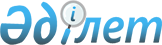 О внесении изменения в Указ Президента Республики Казахстан от 12 мая 2000 года N 392
					
			Утративший силу
			
			
		
					Указ Президента Республики Казахстан от 3 августа 2007 года N 373. Утратил силу Указом Президента Республики Казахстан от 5 мая 2017 года № 470
      Сноска. Утратил силу Указом Президента РК от 05.05.2017 № 470.
      ПОСТАНОВЛЯЮ: 
      1. Внести в  Указ Президента Республики Казахстан от 12 мая 2000 года N 392 "О перечне должностей, замещаемых лицами высшего офицерского и начальствующего состава" (САПП Республики Казахстан, 2003 г., N 20, ст. 201) следующее изменение: 
      в  приложении N 8 к вышеназванному Указу строку "Заместитель председателя Комитета по государственному контролю и надзору в области чрезвычайных ситуаций (ведающий вопросами государственной противопожарной службы) - генерал-майор внутренней службы" изложить в следующей редакции: 
      "Председатель Комитета противопожарной службы - генерал-майор внутренней службы". 
      2. Настоящий Указ вводится в действие со дня подписания. 
					© 2012. РГП на ПХВ «Институт законодательства и правовой информации Республики Казахстан» Министерства юстиции Республики Казахстан
				
Президент
Республики Казахстан